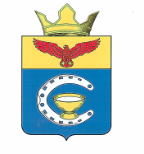 ВОЛГОГРАДСКАЯ ОБЛАСТЬПАЛЛАСОВСКИЙ МУНИЦИПАЛЬНЫЙ РАЙОН
 АДМИНИСТРАЦИЯ САВИНСКОГО  СЕЛЬСКОГО ПОСЕЛЕНИЯП О С Т А Н О В Л Е Н И Е«13» января 2020 год	                с. Савинка	                                        №07«О внесении изменений и дополнений в Постановление  № 24 от «22» февраля 2019 года «Об утверждении Административного регламентаисполнения муниципальной функции по осуществлениюмуниципального жилищного контроля на территорииСавинского сельского поселения» (в редакции постановлений №47 от «22» апреля 2019г., №61 от «16» июля 2019г., №80 от «04» октября 2019г., №99 от «04» декабря 2019г.)        С целью приведения законодательства Савинского сельского поселения в соответствии с действующим законодательством, руководствуясь статьей 7 Федерального закона от 06 октября 2003 года № 131-ФЗ «Об общих принципах организации местного самоуправления в Российской Федерации», администрация Савинского сельского поселенияПОСТАНОВЛЯЕТ:       1.Внести изменения и дополнения в постановление администрации Савинского сельского поселения № 24 от «22» февраля 2019 года «Об утверждении Административного регламента исполнения муниципальной функции по осуществлению муниципального жилищного контроля на территории Савинского сельского поселения»  (в редакции постановления №47 от «22» апреля 2019г., №61 от «16» июля 2019г., №80 от «04» октября 2019г., №99 от «04» декабря 2019г.) (далее- постановление):       1.1 Подпункт 1) пункта 3.1.4 Регламента изложить в следующей редакции:       «1) начала осуществления товариществом собственников жилья, жилищным, жилищно-строительным кооперативом или иным специализированным потребительским кооперативом деятельности по управлению многоквартирными домами в соответствии с представленным в орган государственного жилищного надзора уведомлением о начале осуществления указанной деятельности;»      2.Контроль за исполнением настоящего постановления оставляю за собой.      3.Настоящее постановление вступает в силу со дня его официального опубликования (обнародования). Глава Савинского  сельского поселения                                                                                      А.И. Конев                                                                           Рег. № 07 /2020г.